Реестр мест (площадок) накопления твердых коммунальных отходов на территории муниципального образования «Октябрьское» на 21 декабря 2021 года Схема мест (площадок) накопления твердых коммунальных отходов на территории  муниципального образования «Октябрьское» 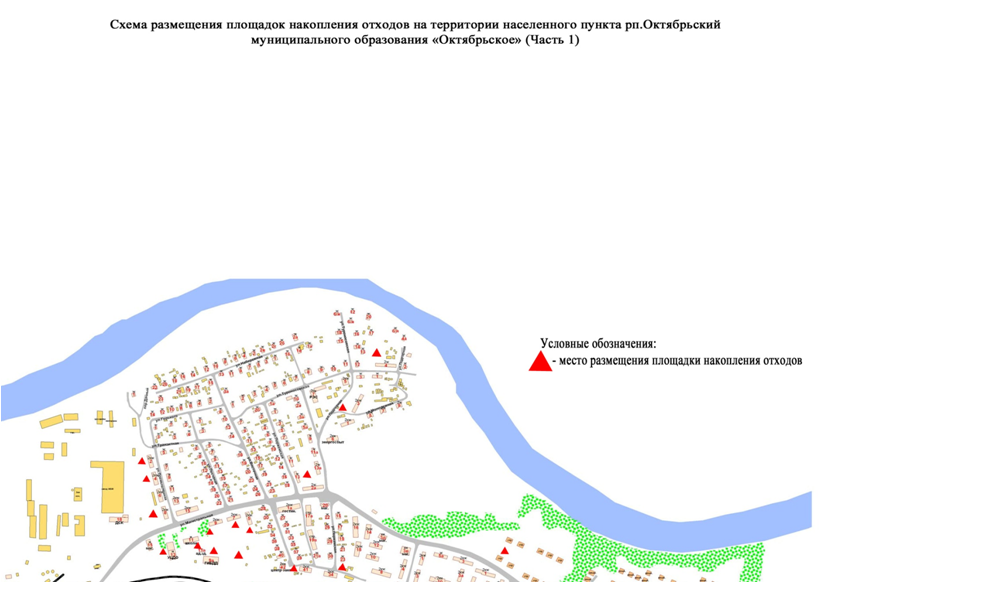 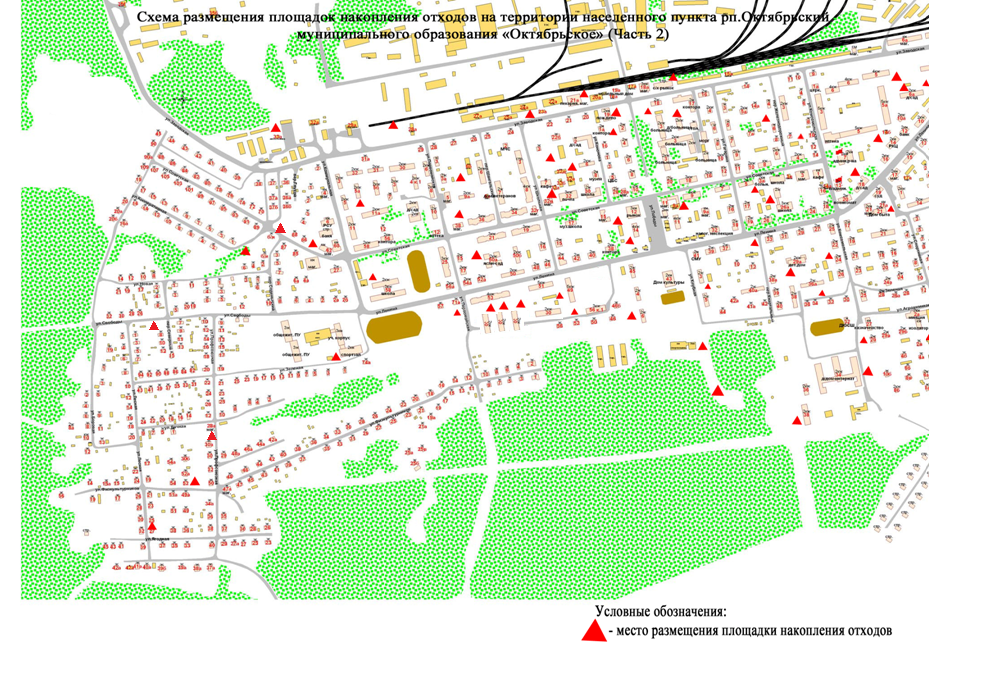 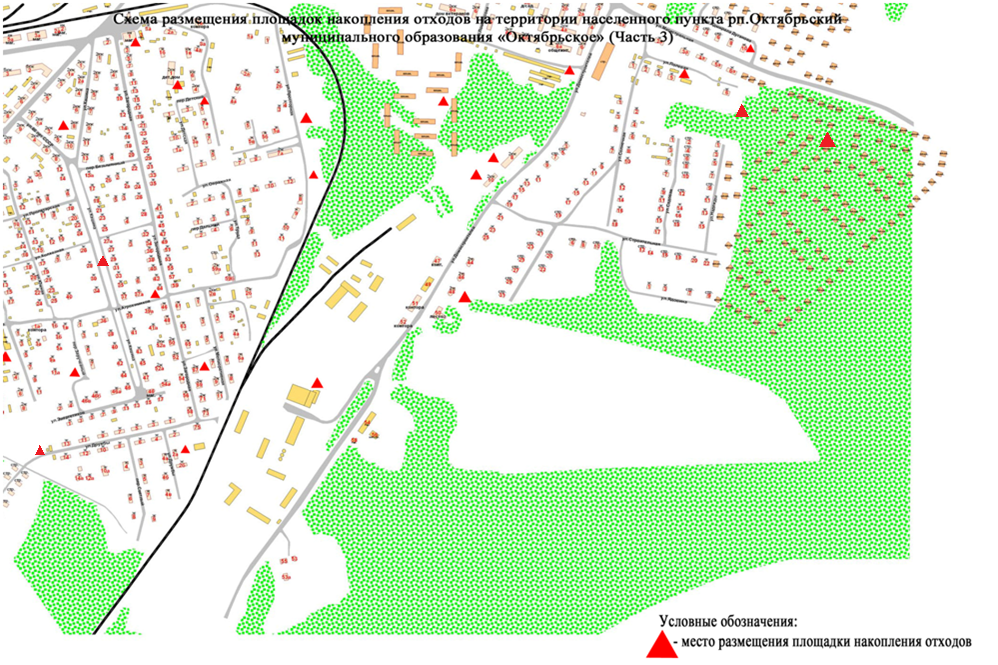 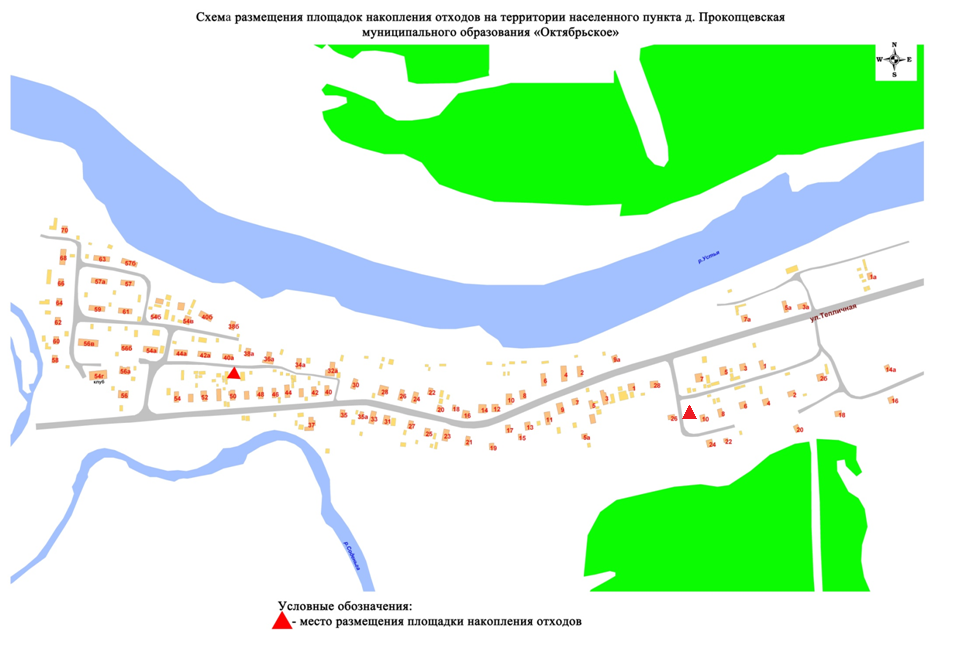 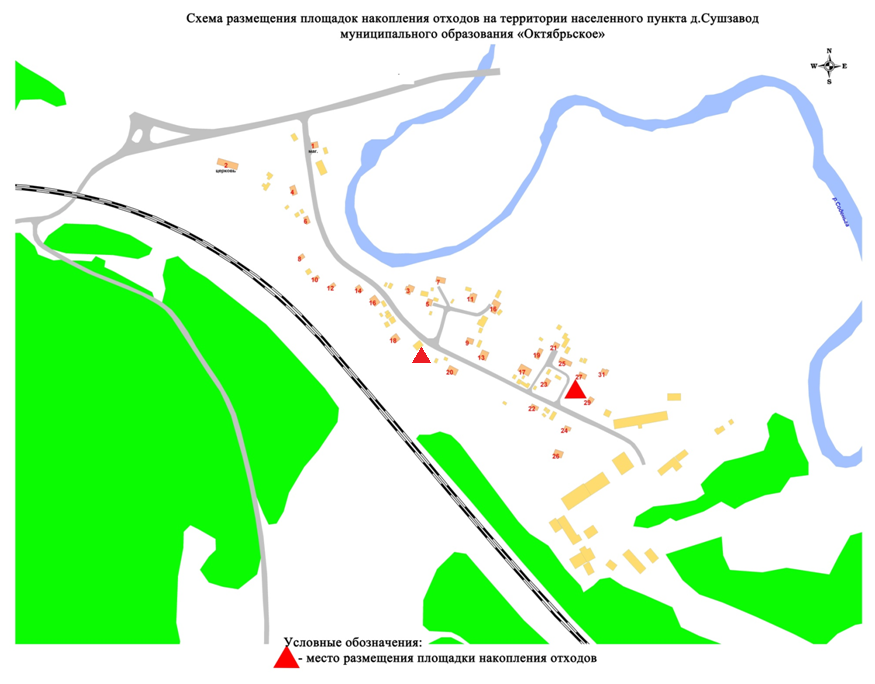 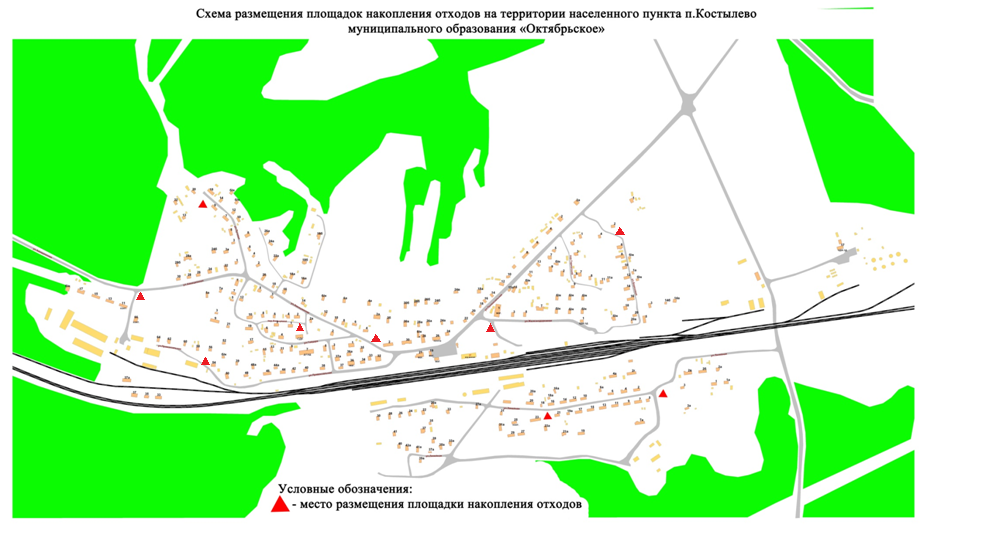 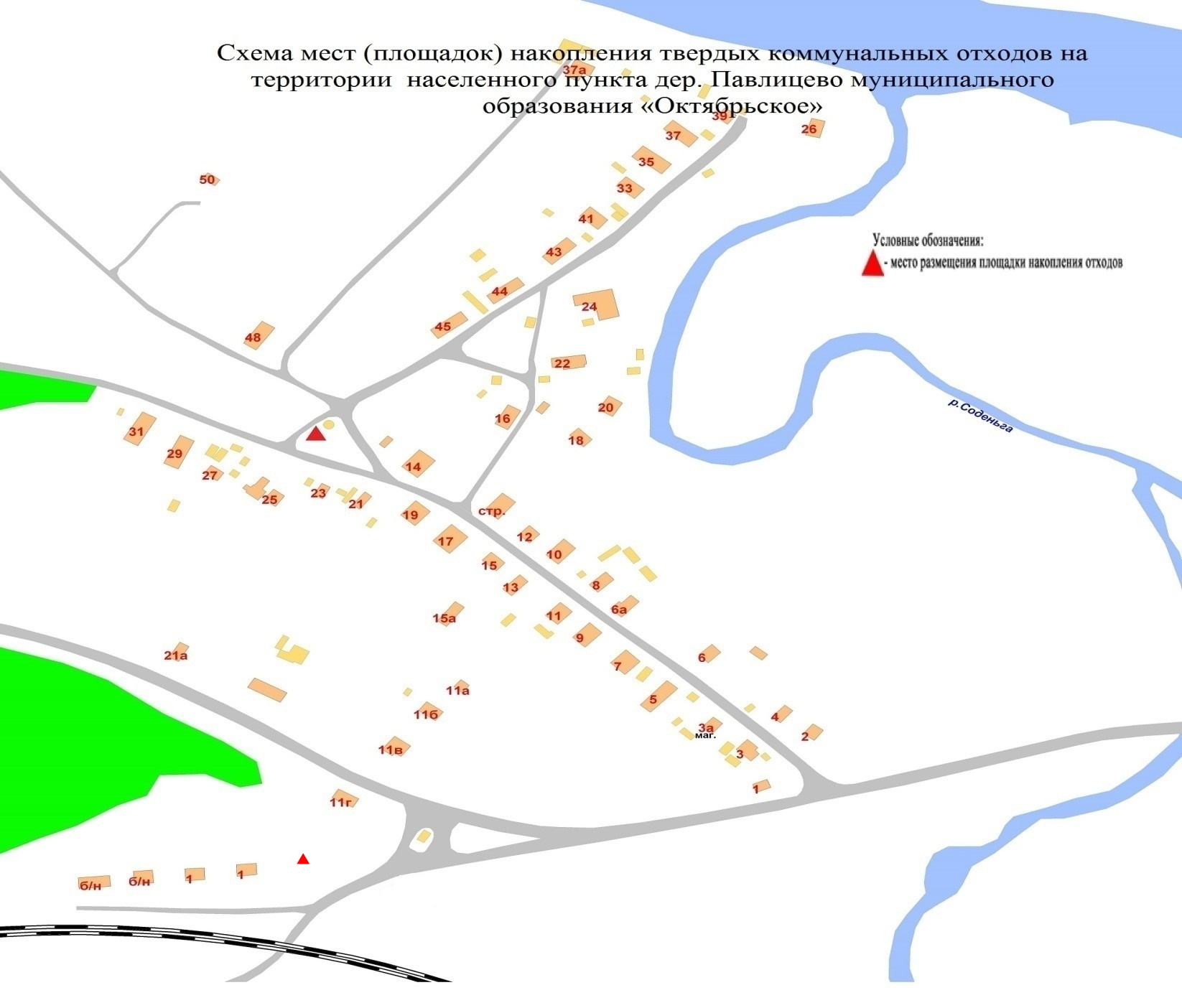 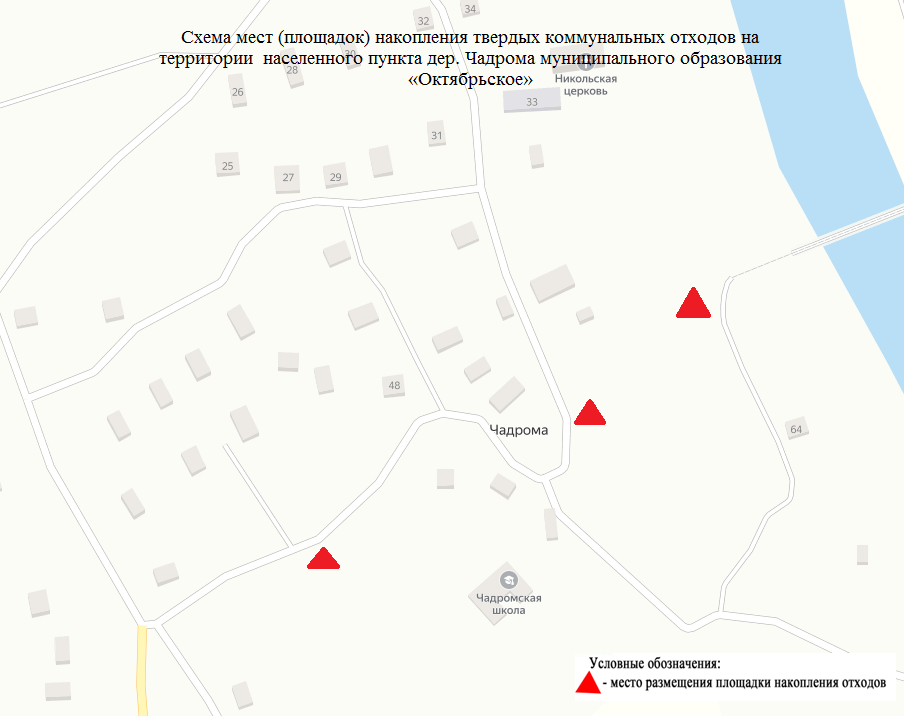 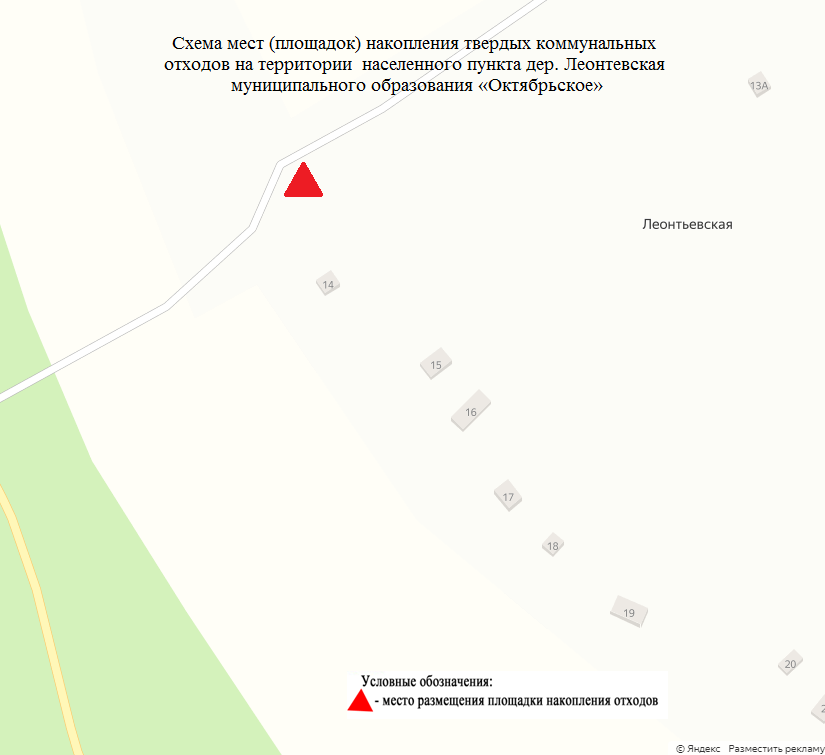 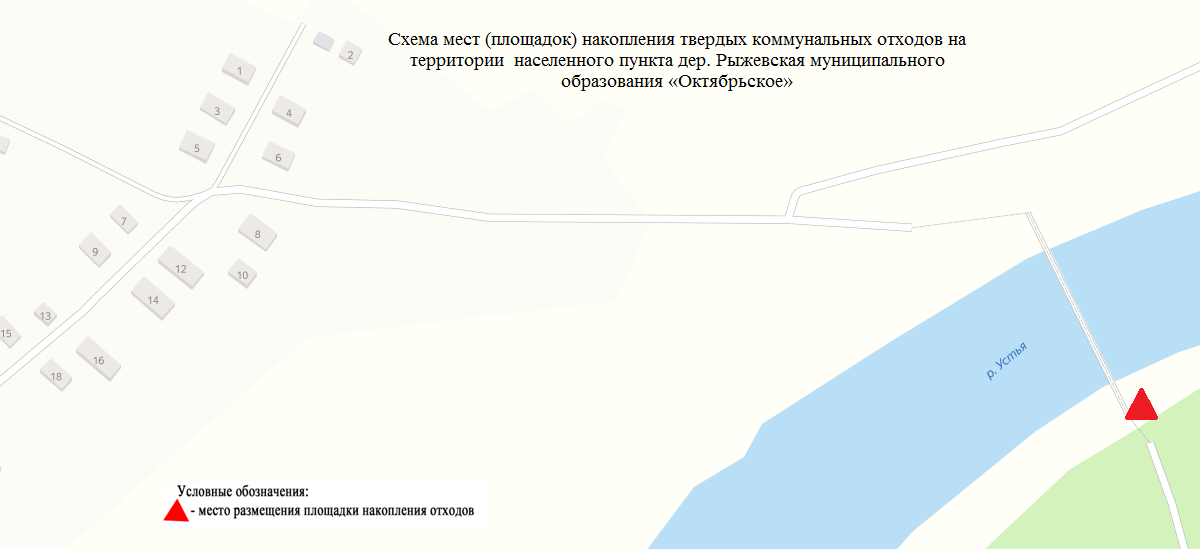 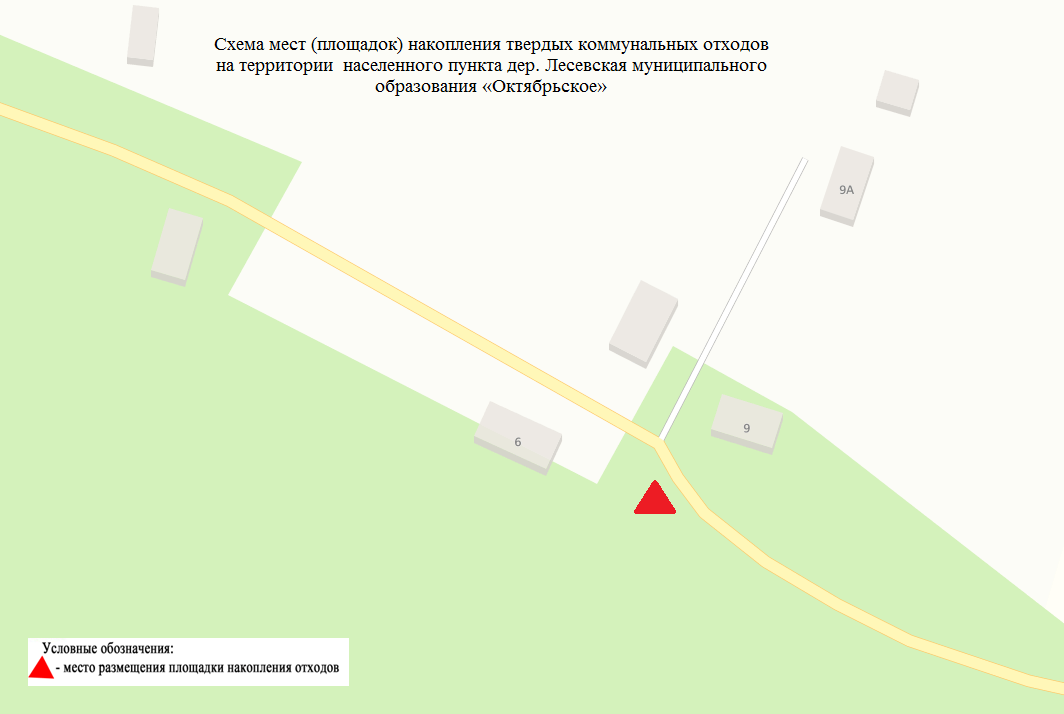 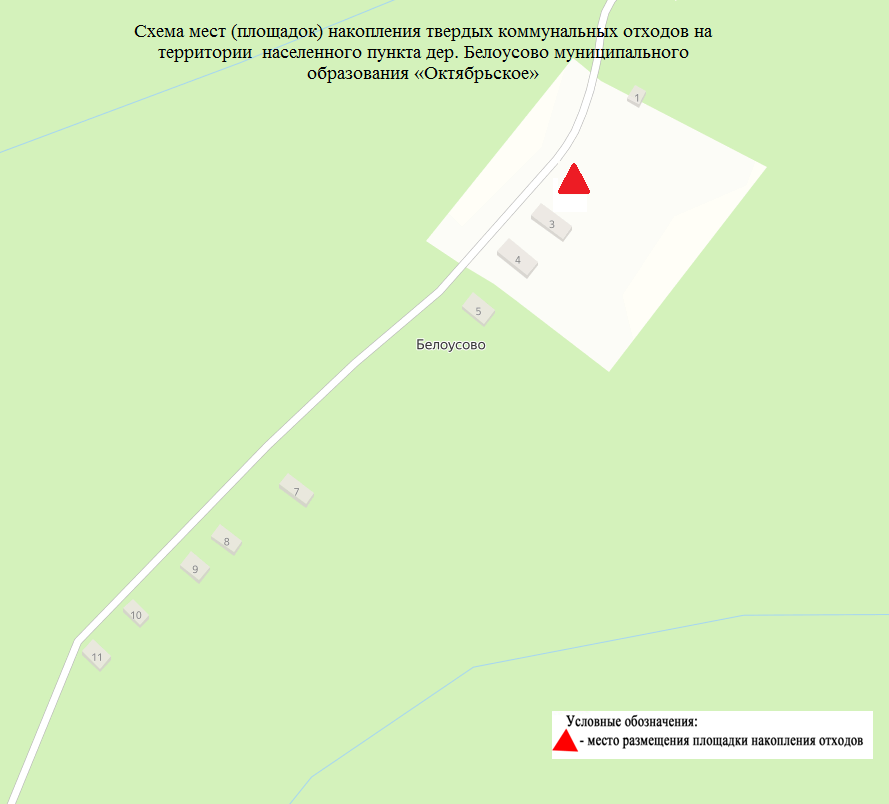 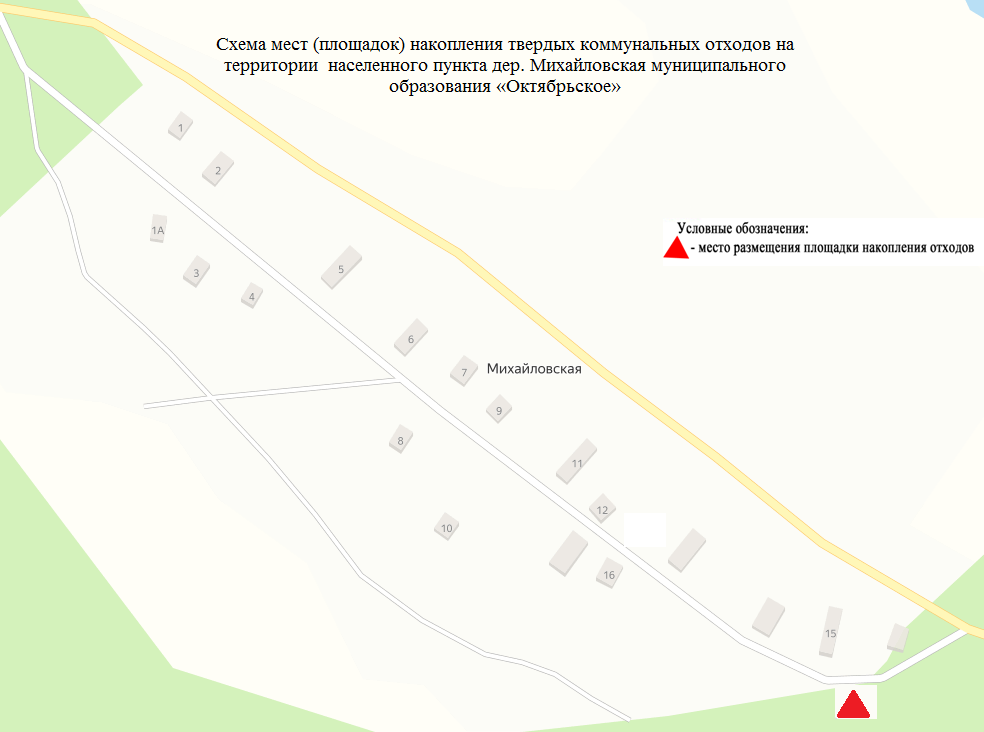 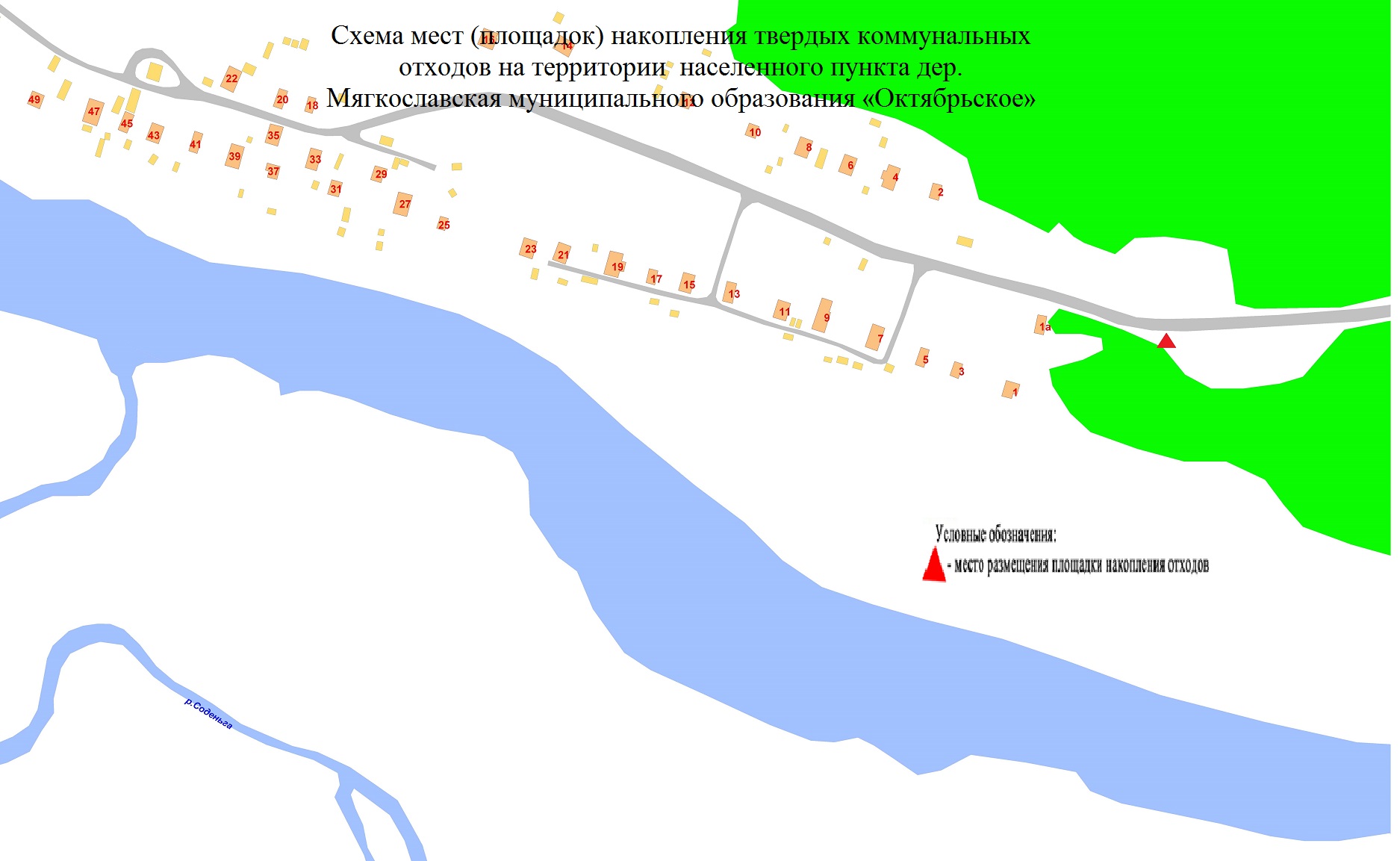 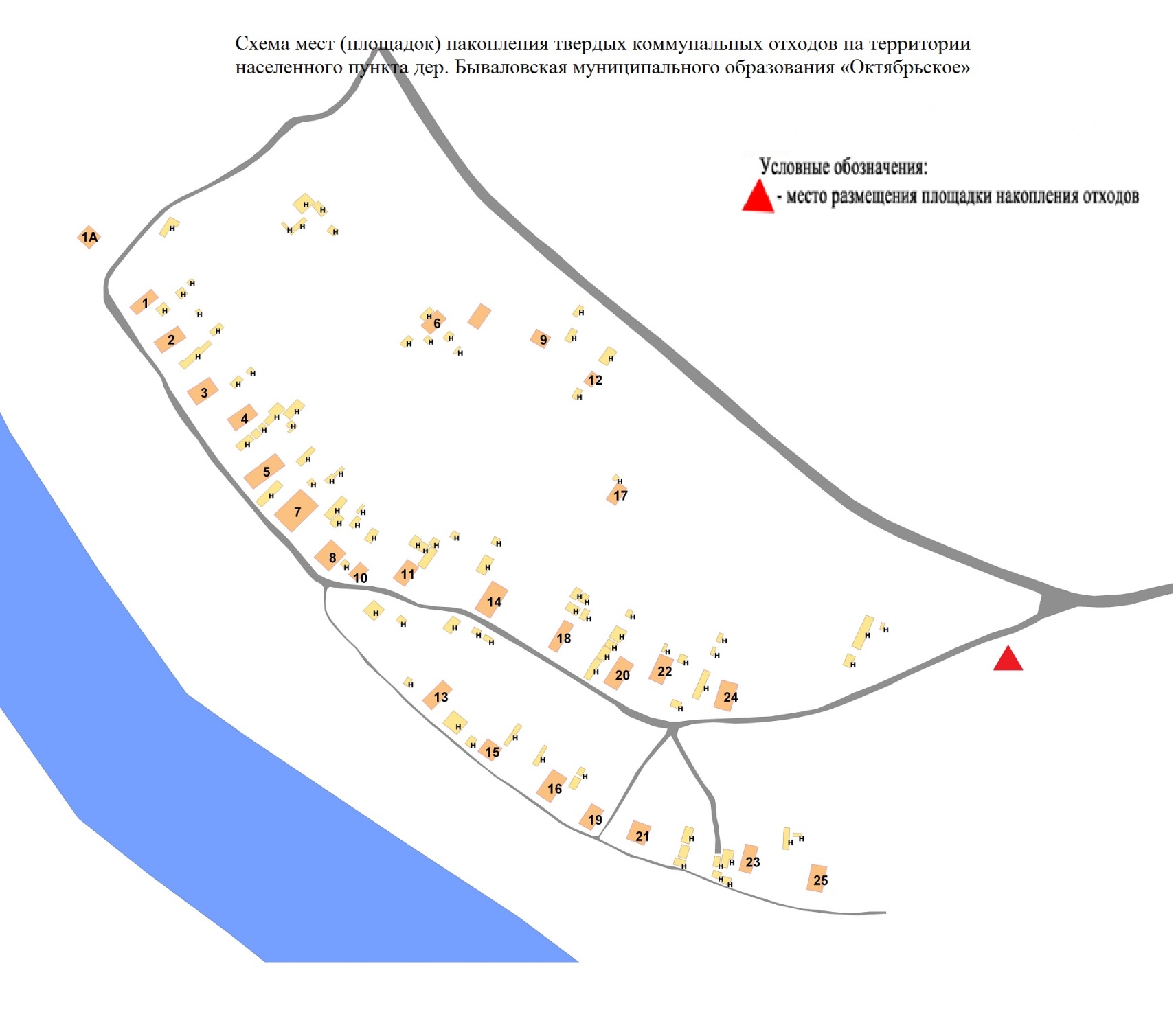 № п/пАдрес местонахождения площадкиКоординатыКол-во контейнеров (шт.)/объем (куб. м)ПокрытиеОграждениеСобственник земельного участка/контейнерной площадкиДанные об источнике образования ТКОп. Октябрьский1ул. Заводская, д.1861.091523, 43.1637022/2,2бетонная плитадеревянноеМО «Октябрьское»ул. Заводская д. 16,182ул. Зеленая, д.36а61.087431, 43.1709542/2,2бетонная плитадеревянноеМО «Октябрьское»ул. Зеленая, д.39,32,34,36а,383ул. Зеленая, д.56б61.087294, 43.1585532/2,2бетонная плитадеревянноеМО «Октябрьское»ул. Зеленая д.56б4ул. Клубная, д.361.087608, 43.1662892/2,2бетонная плитадеревянноеМО «Октябрьское»ул. Клубная д.3,55ул. Ленина, д.861.092221, 43.1756373/3,3бетонная плитаметаллическоеМО «Октябрьское»ул. Ленина д.2,4,8,9,10,136ул. Магистральная, д.761.095675, 43.1870891/1,1бетонная плитадеревянноеМО «Октябрьское»ул. Магистральная д.77ул. Пролетарская, д.2161.089273, 43.1741313/3,3бетонная плитаметаллическоеМО «Октябрьское»ул. Пролетарская д.14,21. ул. Комсомольская д.17,19,21,23,25; ул. Зеленая  д.20,22,24,24а; ул. Спортивная д.2,4,68ул. Кооперативная, д.161.088248, 43.1456692/2,2бетонная плитаМеталлическоеМО «Октябрьское»ул. Кооперативная, д.1- 16 ул. Советская д. 70-899ул. Коммунальная, д.11а61.089357, 43.1512963/3,3бетонная плитаМеталлическоеМО «Октябрьское»ул. Коммунальная д.11,11а, 3,5,5а,5бул. Советская д.5810пер. Шангальский, д.661.089975, 43.1556183/3,3бетонная плитаМеталлическоеМО «Октябрьское»пер. Шангальский.д.6; ул. Первомайская д.6,6,9а,10;Советская д.36,21,19,2311ул. Школьная, д.661.090079, 43.1575552/2,2бетонная плитаМеталлическоеМО «Октябрьское»ул. Школьная д.6, 5,7,8ул. Советская д.3412ул. Победы, д.1461.088526, 43.1629132/2,2бетонная плитаметаллическоеМО «Октябрьское»ул. Победы д.14; ул. Ленина д.40,42,44,13ул. Ленина, д.5361.086871, 43.1557102/2,2бетонная плитадеревянноеМО «Октябрьское»ул. Ленина д.53, 52,54а,56а14ул. Ленина, д.4961.087125, 43.1601373/3,3бетонная плитаметаллическоеМО «Октябрьское»ул. Ленина д.49,5115ул. Ленина, д.3361.088494, 43.1684162/2,2бетонная плитаметаллическоеМО «Октябрьское»ул. Ленина  33,31,29,26,28,30, пер. Квартальный д.12, ул. Зеленая д.38а,39а,40,40а16ул. Победы, д.261.090910, 43.1621302/2,2бетонная плитаметаллическоеМО «Октябрьское»ул. Победы д.2.4,6,8,10; ул. Кононова д.1,3,617ул. Советская, д.561.089839, 43.1684032/2,2бетонная плитаметаллическоеМО «Октябрьское»ул. Советская д.5,7,8; ул. Гагарина д.7,8,9,10,11,12.18пер. Железнодорожный, д.261.091310, 43.1687392/2,2бетонная плитадеревянноеМО «Октябрьское»пер. Железнодорожный, д.2, Заводская д.14а,19пер. Железнодорожный, д.761.091397, 43.1697902/2,2бетонная плитаметаллическоеМО «Октябрьское»пер. Железнодорожный, д.3, Заводская д.320ул. Кашина, д.1061.091197, 43.1782072/2,2бетонная плитадеревянноеМО «Октябрьское»ул. Кашина д.4,5,6,7,8,9,10,11 ул. 60 лет СССР д.3,4,5,621ул. Комсомольская, д.2461.088331, 43.1712002/2,2бетонная плитаметаллическоеМО «Октябрьское»ул. Комсомольская, д.24,22,23,26,21,19.22ул. Комсомольская, д.2961.086458, 43.1730151/1,1бетонная плитадеревянноеМО «Октябрьское»ул. Комсомольская д.2923ул. Комсомольская, д.3861.084600, 43.1702102/2,2бетонная плитадеревянноеМО «Октябрьское»ул. Комсомольская д. 36,3824ул. Клубная, д.661.087057, 43.1629701/1,1бетонная плитадеревянноеМО «Октябрьское»ул. Клубная д. 2,4,625ул. Агрохимиков, д.561.086663, 43.1761602/2,2бетонная плитаметаллическоеМО «Октябрьское»ул. Агрохимиков д.8, 1,3,4,5,7,9,11,4а,6,,8а,2.26пер. Заручейный, д.761.086006, 43.1786542/2,2бетонная плитаметаллическоеМО «Октябрьское»пер. Заручейный д.7,1,3,5; ул. Энергетиков д.2,4,5,7,9,11,13.27ул. Дружбы, 2а61.084717, 43.1833772/2,2бетонная плитаметаллическоеМО «Октябрьское»ул. Дружбы 2а,2б,2в, 1,2,3,4,5,6,7; пер. Светлый, ул. Загородная, частный сектор.28ул. Овражная, д.161.090294, 43.1835212/2,2бетонная плитаметаллическоеМО «Октябрьское»ул. Овражная д.1, 2, 3,4,6,8,8а. пер. Детский 2,4;29ул. Овражная, д.1261.090446, 43.1882611/1,1бетонная плитадеревянноеМО «Октябрьское»ул. Овражная д.12,10ул. Просторная д.8,9.30ул. Просторная, д.5а61.091472, 43.1878692/2,2бетонная плитаметаллическоеМО «Октябрьское»ул. Просторная д.5,5а,5б,5в,7аул. Овражная д.7,931ул. Промышленная, д.261.097211, 43.1825011/1,1бетонная плитадеревянноеМО «Октябрьское»ул. Промышленная д.232ул. Промышленная, д.461.096746, 43.1828021/1,1бетонная плитадеревянноеМО «Октябрьское»ул. Промышленная д.433ул. Промышленная, д.861.095915, 43.1831411/1,1бетонная плитадеревянноеМО «Октябрьское»ул. Промышленная д.8.13. ул. Магистральная д.1434ул. Магистральная, д.561.095637, 43.1874141/1,1бетонная плитадеревянноеМО «Октябрьское»ул. Магистральная д.535ул. Магистральная, д.961.095216, 43.1860111/1,1бетонная плитадеревянноеМО «Октябрьское»ул. Магистральная д.936ул. Кашина, д.2861.088804,43.179362/2,2бетонная плитаметаллическоеМО «Октябрьское»Частный сектор ул. Кашина37ул. Поржемская, д.3461.094391, 43.1926123/3,3бетонная плитаметаллическоеМО «Октябрьское»ул. Поржемская д.34, ул. Ломоносова д.6а,6,4,5,3,1,8,10,12, 14, 15, 16, 17, 18, 19, 21, 22, 23, 26, 28, 3238ул. Магистральная, д.2а61.096803, 43.1905042/2,2бетонная плитаметаллическоеМО «Октябрьское»ул. Магистральная д.2а; Поржемская д.11,11а,13,13а.39ул. Подгорная, д.461.099778, 43.1937471/1,1бетонная плитадеревянноеМО «Октябрьское»ул. Подгорная д.440ул. Молодежная, д.161.098424, 43.1917702/2,2бетонная плитаметаллическоеМО «Октябрьское»ул. Молодежная д.1,3,5,7,941ул. Ломоносова, д.2461.092377, 43.1939743/3,3бетонная плитаметаллическоеМО «Октябрьское»ул. Ломоносова д.24,20,22,28,26,30,32,34.42ул. Домостроителей, д.4861.087916, 43.1948641/1,1бетонная плитадеревянноеМО «Октябрьское»ул. Домостроителей, д. 44,46,4843ул. Домостроителей, д.6а61.092761, 43.1991373/3,3бетонная плитаметаллическоеМО «Октябрьское»ул. Домостроителей д.4а,6,6а44ул. Домостроителей, д.861.090826, 43.1959512/2,2бетонная плитаметаллическоеМО «Октябрьское»ул. Домостроителей д.8, 1045ул. Дружбы, д.1361.084579,43.1775482/2,2бетонная плитаметаллическоеМО «Октябрьское»ул. Дружбы д. № 8,9,10,11,12,13,14,  частный сектор46ул. Полевая, д.5а61.092554, 43.2048592/2,2бетонная плитаметаллическоеМО «Октябрьское»ул. Полевая д.5,6,6а47ул. Адмирала Дуганова, д.1061.093073, 43.2072052/2,2бетонная плитаметаллическоеМО «Октябрьское»ул. Адмирала Дуганова д.6,8,14,16,18,20, частный сектор ул. Береговая, ул. Мира.48ул. Лесная, д.3261.082020, 43.1422311/1,1бетонная плитадеревянноеМО «Октябрьское»ул. Лесная д.32, 25, 2149ул. Физкультурников, д.52а61.082919, 43.1440902/2,2бетонная плитаметаллическоеМО «Октябрьское»ул. Физкультурников д.52а50ул. Заводская, д.461.092271, 43.1741782/2,2бетонная плитаметаллопрофильноеМО «Октябрьское»ул. Заводская, д.3, 4,5,6.51ул. Комсомольская, д.561.090793, 43.1729573/3,3бетонная плитаметаллическоеМО «Октябрьское»ул. Комсомольская, д.3,5,5а52ул. Загородная, д.6761.086305, 43.1841471/1,1бетонная плитадеревянноеМО «Октябрьское»ул. Загородная д.67,54,56,58,69,71,73,7453ул. Загородная, д.4461.087914, 43.1823802/2,2бетонная плитаметаллическоеМО «Октябрьское»ул. Загородная д.44,50,52,48,61,63,65; ул. Кашина д.37а54ул. Надежды, д.161.091873,43.2070722/2,2бетонная плитаметаллическоеМО «Октябрьское»частный сектор ул. Надежды, ул. Садовая, ул. Полевая55ул. Строительная, д.4661.091003,43.2121172/2,2бетонная плитаметаллическоеМО «Октябрьское»частный сектор ул. Строительная,56ул. Профсоюзная, д.2961.084176,43.1448712/2,2бетонная плитаметаллическоеМО «Октябрьское»частный сектор ул. Профсоюзная57ул. Советская, д.7061.088792,43.1475532/2,2бетонная плитаметаллическоеМО «Октябрьское»ул. Советская58пер. Детский, д.561.092108, 43.1830962/2,2бетонная плитаметаллическоеМО «Октябрьское»пер. Детский  д. 1,3,3а, 4,5,7а,7.59ул. Свободы, д.2661.086700,43.1427102/2,2бетонная плитаметаллическоеМО «Октябрьское»Частный сектор ул.60ул. Ленина, д.1861.090371,43.1728892/2,2бетоннаяметаллическоеМО «Октябрьское»ул. Ленина д.1861ул. Зеленая61.084903, 43.1667782/1,5Бетонная плитаметаллопрофильноеАдминистрация МО                                 «Октябрьское» ИНН 2922006965 Архангельская область Устьянский район, п. Октябрьский ул. Комсомольская д.13Общественная территорияул. Зеленая (Сосновый Бор)62ул. Победы, д.361.091360, 43.1645863/2,25бетонноеметаллопрофильноеГосударственное бюджетное учреждение здравоохранения Архангельской области « Устьянская центральная районная больница» п. Октябрьский ул. Победы д.3аул. Победы д.3а(Устьянская ЦРБ)63ул. Свободы, д.161.085887, 43.1501993/2,25бетонноедеревянноеГосударственное автономное профессиональное образовательное учреждение Архангельской области «Устьянский индустриальный техникум» п. Октябрьский ул. Свободы д.1ул. Свободы д.1 (техникум)64ул. Комсомольская, д.3461.085788, 43.1730193/2,25бетонноедеревянноеГБСУ «Октябрьский психоневрологический интернат» ИНН 2922002128 Архангельская область, Устьянский район, п. Октябрьский ул. Комсомольская д.34ул. Комсомольская д.3465ул. Заводская, д.21а61.091869, 43.1607353/2,25бетонноедеревянноеИП Бирина Раиса Григорьевна ИНН 292200007810 Архангельская область, Устьянский район, п. Октябрьский ул. Советская д.21 кв.15ул. Заводская д.21а          (хлебопекарня, кондитерский цех)66ул. Советская, д.9а61.089282, 43.1663592/1,5бетонноеметаллопрофильноеИП Бирина Раиса Григорьевна ИНН 292200007810 Архангельская область, Устьянский район, п. Октябрьский ул. Советская д.21 кв.15ул. Советская д.9а     (Кулинария «Русская кухня»67ул. Ленина, д.26а61.089529, 43.1687412/0,75деревянноеметаллопрофильноеМуниципальное бюджетное учреждение «Октябрьская средняя общеобразовательная школа № 2», ИНН 2922004326, Архангельская область, Устьянский район, п. Октябрьский ул. Ленина д.26аул. Ленина  д.26а68ул. Ленина, д.29-а61.088135, 43.1705971/0,75деревянноеметаллопрофильноеМуниципальное бюджетное учреждение «Октябрьская средняя общеобразовательная школа № 2», ИНН 2922004326, Архангельская область, Устьянский район, п. Октябрьский ул. Ленина д.26аул. Ленина д.29-а (СП «ЦППРК)69ул. Клубная, д.761.086157, 43.1658901/0,75бетонное-Муниципальное бюджетное учреждение «Октябрьская средняя общеобразовательная школа № 2», ИНН 2922004326, Архангельская область, Устьянский район, п. Октябрьский ул. Ленина д.26аул. Клубная д.7 (СП «Октябрьская ДЮСШ»)70ул. Магистральная, д.1161.095014, 43.1848521/0,75деревянноедеревянноеМуниципальное бюджетное учреждение «Октябрьская средняя общеобразовательная школа № 2», ИНН 2922004326, Архангельская область, Устьянский район, п. Октябрьский ул. Ленина д.26аул. Магистральная д.11(СП начальная школа)71ул. Советская д.3061.089888,43.1615971/0,75бетонное-Муниципальное бюджетное учреждение «Октябрьская средняя общеобразовательная школа № 2», ИНН 2922004326, Архангельская область, Устьянский район, п. Октябрьский ул. Ленина д.26аул. Советская д.30 (СП «Устьянский детско-юношеский центр»)72ул. Ленина, д.5861.088325, 43.1528152/1,5Бетонная плитадеревянноеМуниципальное бюджетное учреждение «Октябрьская средняя общеобразовательная школа № 1», ИНН 2922003996, Архангельская область, Устьянский район, п. Октябрьский ул. Ленина д.58ул. Ленина д.58  (МБУ «ОСОШ № 1»)73ул. Ленина, д.6а61.092158, 43.1744341/0,75Бетонная плитадеревянноеМуниципальное бюджетное учреждение «Октябрьская средняя общеобразовательная школа № 1», ИНН 2922003996, Архангельская область, Устьянский район, п. Октябрьский ул. Ленина д.58ул. Ленина д.6 а  (СП детский сад  « Ручеек»)74ул. Советская, д.5461.089465,43.1537832/1,5Бетонная плитадеревянноеМуниципальное бюджетное учреждение «Октябрьская средняя общеобразовательная школа № 1», ИНН 2922003996, Архангельская область, Устьянский район, п. Октябрьский ул. Ленина д.58ул. Советская д.54  (СП детский сад  « Рябинушка»)75ул. Ленина, д.50-а61.088260, 43.1563102/1,5Бетонная плитадеревянноеМуниципальное бюджетное учреждение «Октябрьская средняя общеобразовательная школа № 1», ИНН 2922003996, Архангельская область, Устьянский район, п. Октябрьский ул. Ленина д.58ул. Ленина д.50- а(СП детский сад            «Ладушки»)76ул. Магистральная, д.7а61.094628, 43.1869682/1,5бетонноемеллопрофильноеМуниципальное бюджетное общеобразовательное учреждение «Начальная школа - детский сад М. Монтессори»  ИНН 2922004647, Архангельская область Устьянский район, п. Октябрьский ул. Магистральная д.7а.ул. Магистральная  д.7а77ул. Школьная, д.761.089776, 43.1593872/1,5Бетонная плитадеревянноеООО «Избушка» ИНН 2907017088 Архангельская область, Устьянский район п. Октябрьский ул. Школьная д.7ул. Школьная д.7 (ресторан «Устьянское подворье»)78ул. Советская, д.3261.090171, 43.1601602/1,5Бетонная плитадеревянноеФедеральное Государственное унитарное предприятие «Почта России» г. Москва, Варшавское шоссе д.37                                   Управления Федеральной почтовой связи Архангельской области - филиал ФГУП «Почта России»  
г. Архангельск, пр. Троицкий д.45  ИНН 7724261610ПАО «Ростелеком» ИНН 7707049388  г. Санкт-Петербург  ул. Достоевского  д.15ул. Советская д.32 ОПС Октябрьский, ОСП Вельский почтамтЛТУ п. Октябрьский МЦТЭТ Архангельского филиала  ПАО «Ростелеком»79ул. Загородная, д.161.092633, 43.1828621/0,75бетонноедеревянноеГосударственное бюджетное учреждение Архангельской области для детей – сирот и детей, оставшихся без попечения родителей,  « Октябрьский детский дом»  ИНН 2922004333 Архангельская область, Устьянский район п. Октябрьский, ул. Загородная, д.1ул. Загородная д.180ул. Заводская, д.1961.091346, 43.1623191/0,75Бетонное покрытие-ГКУ Архангельской области «Отряд государственной противопожарной службы № 17» ИНН 2922006010 Архангельская область Устьянский район п. Октябрьский ул. Заводская д.19ул. Заводская д.1981ул. Советская, д.2961.087833, 43.1491483/ 2,25Бетонная плитадеревянноеИП Кашин Николай Николаевич ИНН 292200002450 Архангельская область Устьянский район п. Октябрьский, ул. Кашина д.10 кв.3ул. Советская д.2982ул. Заводская, д.27д61.091229, 43.1522482/ 1,5бетонноеметаллопрофильноеИП Тарасов Николай Александрович ИНН 292200287163 Архангельская область Устьянский район, п. Октябрьский ул. Загородная д.59 а кв.3ул. Заводская д. 27д Гостиница «Сова»83ул. Заводская, д.35 - А61.093867, 43.1408152/1,5бетонноеметаллопрофильноеООО « РН- Северо-Запад» ИНН 7839087502 г. Санкт-Перербург , пер. Измайловский д.29 литер А ком. А63ул. Заводская д.35 а(АЗК-240)84ул. Чехова, д.1161.095157, 43.1999241/0,75бетонноеметаллопрофильноеООО «Тройка Плюс» Архангельская область, Устьянский район с. Малодоры , ул. Молодежная д.1ул. Чехова д.11БАР « Пивной барон»85ул. Магистральная, д.9а61.094889, 43.1859131/0,75бетонноедеревянноеИП Ермоченков Алексей Петрович Архангельская область Устьяский район п. Октябрьский ул. Магистральная д.9аул. Магистральная д.9 а (СГТО)86ул. Загородная, д.161.093358, 43.1811582/1,5бетонноедеревянноеООО «Агроторг» ИНН 7825706086 г. Санкт-Петербург, Невский проспект д.90, корп.92ул. Загородная д.1 Магазин «Пятерочка»87ул. Советская, д.3861.089143, 43.1554772/1,5бетонноеметаллопрофильноеАО «Тандер»ИНН 2310031475 г. Краснодар ул. Леваневского д.185ул. Советская д.38Магазин «Магнит»88ул. Заводская, д.16б61.092230, 43.1644552/1,5бетонноеметаллопрофильноеООО «Агроторг» ИНН 7825706086 г. Санкт-Петербург, Невский проспект д.90, корп.92ул. Заводская д.16б Магазин «Пятерочка»89ул. Заводская, д.16б61.092230, 43.1644551/0,75бетонноеметаллопрофильноеООО «Управляющая Компания» г. Вельск, ул. Дзержинского д.62Дул. Заводскаяд.16а (здание «Выставочный павильон»)90ул. Коммунальная, д.861.088821,43.1496831/0,75бетонноеметаллическоеООО  Торговый дом «Тройка» ИНН 2922004068 Архангельская область Устьянский район п. Октябрьский ул. Победы д.12ул. Коммунальная д.8 (офис)91ул. Победы, д.1261.088854, 43.1617582/ 1,5бетонноеметаллопрофильноеООО  Торговый дом «Тройка» ИНН 2922004068 Архангельская область Устьянский район, ,п. Октябрьский ул. Победы д.12ул. Победы д.12 «ЦУМ»92ул. Домостроителей, д.53А61.082734,43.1887651/0,75бетонноеметаллическоеООО  Торговый дом «Тройка» ИНН 2922004068 Архангельская область Устьянский район, п. Октябрьский ул. Победы д.12ул. Домостроителей д.53А93ул. Магистральная, д.1361.094745,43.1842681/0,75бетонноеметаллическоеМБУК «Устьяны», ИНН 2922007694 165210 Архангельская область, Устьянский район,п. Октябрьский ул. Магистральная д.13.ул. Магистральная д.1394ул. Домостроителей, д.5161.086121,43.1887802/2бетонноеметаллопрофильноеООО «Устьянское ПМК-12», ИНН 2922005111 Архангельская область, Устьянский район, п. Октябрьский ул. Домостроителей д.51ул. Домостроителей д.5195ул. Заводская, д.26А61.091206,43.1567061/0,75бетонноеметаллическоеИП Стрюков С.Н.
165210 Архангельская область, Устьянский район, п. Октябрьский ул. Заводская д.26Аул. Заводская д.26А (магазин)96ул. Заводская, д.32Б61.070898,43.1477511/0,5бетонноеметаллическоеИП  Мамонов Владимир Николаевич 165 210 Архангельская область, Устьянский район п. Октябрьский ул. Заводская д.32Бул. Заводская д.32Б (такси)97ул. Подгорная, д.661.098027,43.1918231/0,75бетонноеметаллическоеУстьянское отделение  Вельского межрайонного отделения ООО «ТГК-2 «Энергосбыт» 165210 Архангельская область,Устьянский  район п. Октябрьский ул. Подгорная д.6ул. Подгорная д.698ул. Подгорная, д.761.098907,43.1913992/1,5бетонноеметаллическоеУстьянский РЭС ПО «Вельские электрические сети» Архангельского филиала ПАО МРСК Северо-Запада» 165210 Архангельская область,Устьянский  район п. Октябрьский ул. Подгорная д.7ул. Подгорная д.799ул. Заводская, д.1761.091434,43.1646351/0,75бетонноеметаллическоеООО «Группа Компаний «УЛК» ИНН 2922008546 165210 Архангельская область, Устьянский район п. Октябрьский ул.Заводская д.17ул. Заводская д.17 (Бизнес-Центр)100ул. Заводская, д.17б61.094254,43.1636801/0,75бетонноеметаллическоеООО «Группа Компаний «УЛК» ИНН 2922008546 165210 Архангельская область, Устьянский район п. Октябрьский ул.Заводская д.17ул. Заводская д.17б(ОП УТК)101ул. Заводская (КОС)61.093242,43.1443591/0,75бетонноеметаллическоеООО «Группа Компаний «УЛК» ИНН 2922008546 165210 Архангельская область, Устьянский район п. Октябрьский ул. Заводская д.17ул. Заводская (КОС)102ул. Магистральная, д.1861.095730,43.1806834/3бетонноеметаллическоеООО «Группа Компаний «УЛК» ИНН 2922008546 165210 Архангельская область, Устьянский район п. Октябрьский ул.Заводская д.17ул. Магистральная д.18103ул. Домостроителей, д.4761.088632,43.1933161/0,75бетонноеметаллическоеООО «Устьянская строительная компания» ИНН 2907017095 165210 Архангельская область, Устьянский район, п. Октябрьский ул. Домостроителей д.47ул. Домостроителей д.47дер. Прокопцевская104дер.  Прокопцевская, д.52б61.094208, 43.1095192/2,2бетонная плитаметаллическоеМО «Октябрьское»дер. Прокопцевская дома № 40а,40б,42а,54а,56,56б,56в, 57а,57,б, 63,68; частный сектор дома № 26-№40; № 42,44,46, 48,50,51,52,54,57,58,59,60, 62,64,66,70105дер. Прокопцевская, ул. Тепличная д.761.093236,43.1242062/2,2бетонная плитаметаллическоеМО «Октябрьское»частный сектор ул. Тепличная дома №1-№28; дер. Прокопцевская дома № 1 по № 25пос.  Сушзавода106пос. Сушзавода, д.2861.089358, 43.1047902/2,2бетонная плитаметаллическоеООО «Павлицево» ИНН 2922005922 Архангельская область Устьянского района дер. Сушзавод д.28ООО «Павлицево» (производственная территория)107пос. Сушзавода, д.1861.089396,43.1047502/1,5бетонная плитаметаллическоеМО «Октябрьское»частный сектор пос. Сушзавода, дома № 3- № 31дер. Павлицево108дер. Павлицево, д. 1861.094711,43.0962092/2,2бетоннаяплитаметаллическоеМО «Октябрьское»Частный сектор109дер. Павлицево, д.11г61.091761,43.0976072/2,2бетонная плитаметаллическоеМО «Октябрьское»Частный сектор д. Павлицево, п. Казарма 880-881 км 
(д.1, 2, 3, 4)дер. Костылево110ул. Милицейская, д.1461.089705,43.2256022/2,2бетонная плитаметаллическоеМО «Октябрьское»ул. Милицейская МКД д. №15, частный сектор ул. Милицейская, ул. Сосновая, ул. Центральная111ул. Таежная, д.461.087549,43.2289122/2,2бетонная плитаметаллическоеМО «Октябрьское»Частный сектор ул. Таежная, ул. Энтузиастовпос. Костылево112ул. Линейная, д.561.068124, 43.2412842/2,2бетонная плитаметаллическоеМО «Октябрьское»ул. Линейная д.5,2,2б, 2 в,2г,4а,7а,9.частный113ул. Линейная, д.27а61.067854, 43.2317802/2,2бетонная плитаметаллическоеМО «Октябрьское»ул. Линейная д. № 10,11,12,15,17,19а,21,23а,25а,27а,29,31А114пер. Кольцевой, д.161.069864,43.2215012/2,2бетонная плитаметаллическоеМО «Октябрьское»по ул. Луговая д. 5,7,9, пер. Кольцевой д.1,2,3; ул. Гайдара д.1,3,4,5; частный сектор115ул. Железнодорожная д.161.069904,43.2320883/3,3бетонная плитаметаллическоеМО «Октябрьское»ул. Железнодорожная частный сектор116ул. Березовая, д.261.072399,43.2393192/2,2бетонная плитаметаллическоеМО «Октябрьское»ул. Березовая частный сектор117ул. Привокзальная, д.3261.069402,43.2257072/2,2бетонная плитаметаллическоеМО «Октябрьское»ул. Привокзальная д.32,38.40,42,44,46118ул. Привокзальная, д.5461.068846,43.2161372/2,2бетонная плитаметаллическоеМО «Октябрьское»ул. Привокзальная д. № 33,34,35а,37а,37.119ул. Авиационная, д.1361.070639,43.2124312/2,2бетонная плитаметаллическоеМО «Октябрьское»ул. Авиационная д.2а,2,4,15,17120п. Костылево, территория пром. база  «Деревянное Зодчество»61.070898,43.2472862/1,5Бетонная плитаметаллическоеООО «Деревянное зодчество» ИНН 2922008970 165220 Архангельская область, Устьянский район пос. Костылевопром. база ООО «Деревянное зодчество»дер. Мягкославская121дер. Мягкославская д.161.097319,43.1147272/2,2бетонная плитаметаллическоеМО «Октябрьское»Частный сектор дер. Мягкославскаядер. Бываловская122дер. Бываловская д.2561.098030,43.2094602/2,2бетонная плитаметаллическоеМО «Октябрьское»Частный сектор дер. Бываловская, д. Верхняя Поржемадер. Рыжковская123дер. Рыжковская (у моста)61.166842,43.0498492/2,2бетонная плитаметаллическоеМО «Октябрьское»Частный сектор дер. Рыжковская, дер. Анциферовскаядер. Михайловская124дер. Михайловская д.1661.168355,42.9718482/2,2бетонная плитаметаллическоеМО «Октябрьское»Частный сектор д. Михайловскаядер. Лосевская125дер. Лосевская д.761.178464, 42.9283742/2,2бетонная плитаметаллическоеМО «Октябрьское»Частный сектор  д. Лосевскаядер. Леонтьевская126дер. Леонтьевская д.1461.187120,42.9046492/2,2бетонная плитаметаллическоеМО «Октябрьское»Частный сектор д. Леонтьевскаядер. Белоусово127дер. Белоусово д.361.179212,42.9103301/1,1бетонная плитаметаллическоеМО «Октябрьское»Частный сектор дер. Белоусоводер. Чадрома128дер. Чадрома д.4361.198011,42.9021042/2,2бетонная плитаметаллическоеМО «Октябрьское»частный сектор  дер. Чадрома дома №  22 по № 58129дер. Чадрома д.5661.197082,42.8991022/2,2бетонная плитаметаллическоеМО «Октябрьское»частный сектор дер. Чадрома дома № 1по №21.130дер. Чадрома д.6461.198451,42.9034772/2,2бетонная плитаметаллическоеМО «Октябрьское»частный сектор  дер. Чадрома дома № 59 по №68,  дер. Вахрушевская, дер. Беляевская.п. Октябрьский131п. Октябрьский, ул. Зеленая д.6061.0871,43.158142/2,2бетонноеметаллическоеМО «Октябрьское»п. Октябрьский, ул. Зеленая д.60132п. Октябрьский, ул. Зеленая д.6261.08707,43.157382/2,2бетонноеметаллическоеМО «Октябрьское»п. Октябрьский, ул. Зеленая д.62133п. Октябрьский, ул. Зеленая д.6461.08701,43.156772/2,2бетонноеметаллическоеМО «Октябрьское»п. Октябрьский, ул. Зеленая д.64